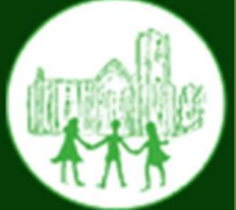 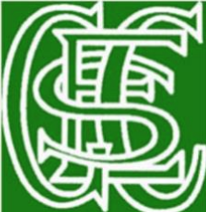 DayClubCost per sessionTimeYear Group /Max no’sClub instructorMondayBreakfast Club£4.008.00 – 8.45 amAllMrs WrayMondayFountains Clubhouse (Computing)£4.003.30pm – 5pmAllMiss StantonMondaySeekers Club once a month22nd April, 13th May, 10th June & 1st July. Free3.30 – 4.30pmAllRev. Ian KitchenTuesdayBreakfast Club£4.008.00 – 8.45 amAllMrs WrayTuesdayFountains Clubhouse (Construction)£4.003.30 – 5pmAllMiss StantonWednesdayBreakfast Club£4.008.00 – 8.45 amAllMrs WrayWednesdayFountains Clubhouse (Film night)£4.003.30- 5pmAllMiss StantonThursdayBreakfast Club£4.008.00 – 8.45 amAllMrs WrayThursdayMulti-sports Club£4.003.30 – 4.30pmY1 – Y6Mr WhitfordFridayBreakfast Club£4.008.00 – 8.45 amAllMrs WrayWhole SchoolSeekers Club next Monday (22nd) new members welcome! The Phototronics school photos were sent home with the children on Thursday, please can these be returned with any orders asap and before 29th May.Tim Pinto (online safety expert) is visiting school next Wed and delivering a virtual session for parents at 7pm.Class 1Just a reminder that we have the school trip to Bolton Castle coming up on 10th May, please can you consent and pay for this on ParentPay. Any children who normally have school dinners can have a packed lunch provided by school, however if you would prefer for your child to bring in a packed lunch from home, please let the office know.We are having Forest School every Friday until half term, please remember kits. Class 2We are doing a ‘book club’ every Wed – please can children bring in a book/ comic they have enjoyed reading, so they can share and hopefully inspire each other.Class 3Year 6: Miss Rogers sent an email out about SATS, please can all Y6 parents read:  https://www.grantleyfountains.co.uk/MAP.aspx?pid=SchoolNews_en-GB&aid=nny_419420086_266505616A notification out about the trip to Grewelthorpe School for a Mayan Workshop 23rd May. Please collect your child from Grewelthorpe at 3pm - it is an early finish as we break up for half term. 